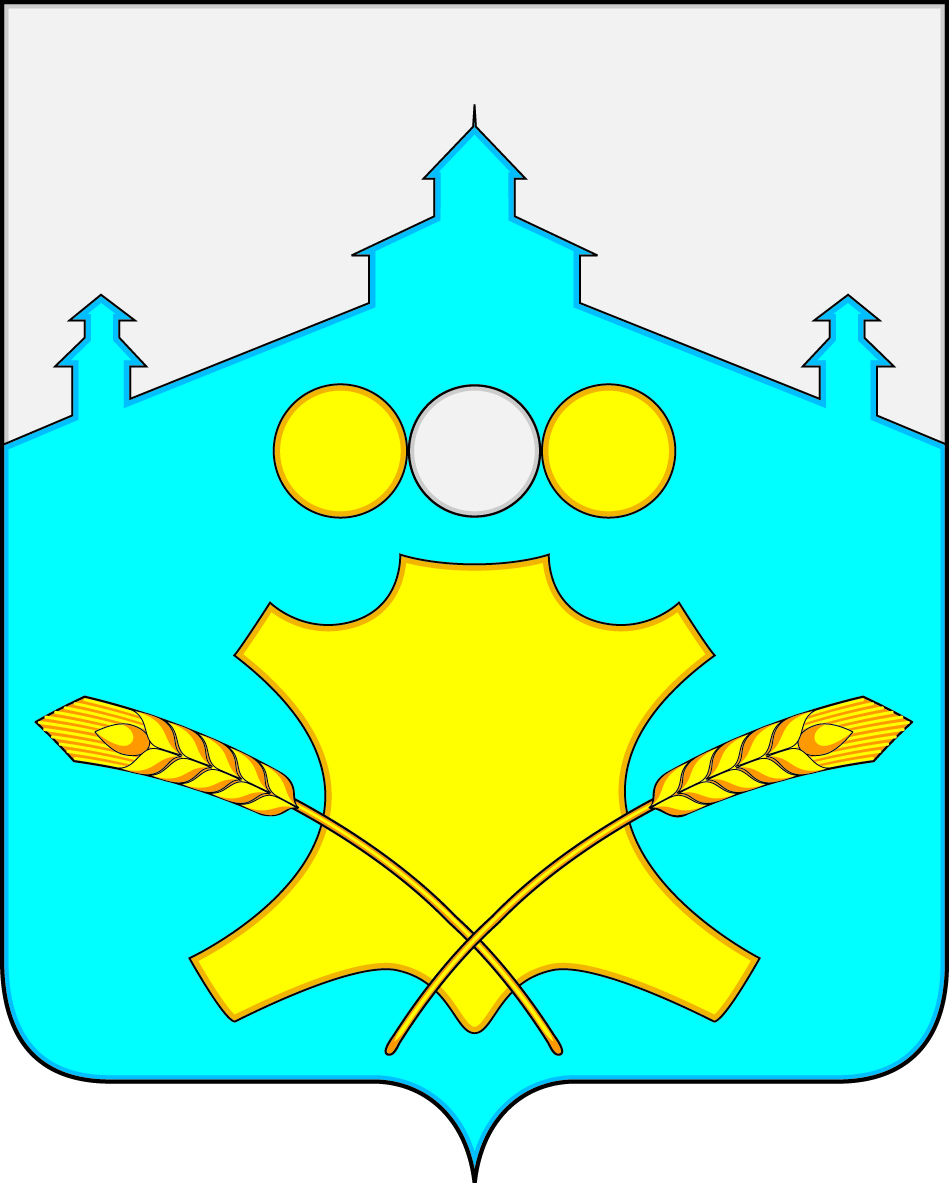 Земское собраниеБольшемурашкинского муниципального района Нижегородской области Р Е Ш Е Н И Е 18.01.2019г.                                                                                                    № 03О внесении изменений в Положение о порядке подведения итогов работы и награждения предприятий Большемурашкинского района    В целях стимулирования повышения эффективности работы предприятий Большемурашкинского муниципального района,      Земское собрание р е ш и л о:        1.Внести следующие  изменения в  Положение о порядке подведения   итогов работы и награждения предприятий Большемурашкинского района, утвержденное решением Земского собрания  от 04.12.2001 года № 99 с изменениями от 24.02.2004 № 8, от  29.04.2008 №39, от 28.04.2011 №22, от 29.04.2015 № 25, от 11.05.2018 № 26:        1.1. Раздел 5 Положения читать в новой редакции:« 5. Награды Большемурашкинского муниципального района.      Предприятия, организации и  индивидуальные предприниматели могут награждаться следующими наградами:       1.Почётным дипломом Земского собрания и Администрации Большемурашкинского района и денежной премией:           а) в размере 5 тыс. рублей для предприятий с численностью работающих не более  15 человек и индивидуальных предпринимателей;           б) в размере 7 тыс. рублей для предприятий с численностью работающих от 16 до 100 человек;           в) в размере 10 тыс. рублей для предприятий с численностью работающих свыше 100  человек.»         2.Настоящее решение вступает в силу со дня  опубликования его в районной газете «Знамя».3. Контроль за исполнением  настоящего решения возложить на комиссию по местному самоуправлению и общественным связям (председатель Лесникова Л.Ю.)Глава местного самоуправления,председатель Земского собрания                                                 С.И.Бобровских